Priloga: Statut Javnega zavoda Krajinski park GoričkoNa podlagi prvega odstavka 46. člena Zakona o zavodih (Uradni list RS, št. 12/91, 8/96, 36/00 – ZPDZC in 127/06 – ZJZP) in 9. člena Sklepa o ustanovitvi Javnega zavoda Krajinski park Goričko (Uradni list RS, št. 3/04, 50/05 in 24/18) je svet Javnega zavoda Krajinski park Goričko na 9. redni seji dne 7. 5. 2021 in na 6. izredni seji dne 3. 8. 2021 sprejelS T A T U TJavnega zavoda Krajinski park GoričkoI. SPLOŠNE DOLOČBE1. člen(1) S tem statutom se ureja organizacija Javnega zavoda Krajinski park Goričko, ki je vpisan pri sodnem registru Okrožnega sodišča v Murski Soboti pod vpisno številko SRG 2004/00085, številka vložka 1/02794/00 (v nadaljnjem besedilu: zavod). (2) Ta statut ureja  tudi način dela, organe zavoda, njihove pristojnosti, način odločanja v posameznih organih zavoda, financiranje, upravljanje s premoženjem zavoda ter druga vprašanja, pomembna za opravljanje dejavnosti in poslovanje zavoda v skladu z zakonom in sklepom o ustanovitvi zavoda.II. USTANOVITELJ2. členUstanovitelj zavoda je Republika Slovenija, ki jo zastopa Vlada Republike Slovenije (v nadaljnjem besedilu: ustanovitelj).III. IME IN SEDEŽ ZAVODA3. člen(1) Ime zavoda je: Javni zavod Krajinski park Goričko. (2) Skrajšano ime zavoda je: Krajinski park Goričko. (3) Kratica zavoda je: JZ KPG. (4) Sedež zavoda je: Grad 191, 9264 Grad.4. členZavod je pravna oseba.5. členSpremembo imena ali sedeža zavoda lahko predlaga ustanovitelj, član sveta zavoda, strokovni svet zavoda ali direktor zavoda. O tem odloči svet zavoda s soglasjem ustanovitelja.Znak zavoda6. člen(1) Zavod ima svoj znak, ki je sestavljen iz grafične podobe tromeje in dvovrstičnega napisa. Grafična podoba tromeje je sestavljena iz treh praznih puščic, ki kažejo vse v eno točko in imajo skupne stranice, tako da je vrh vsake puščice hkrati stičišče drugih dveh na nasprotnem koncu. Desno od tega piše v prvi vrstici KRAJINSKI PARK, spodaj pa GORIČKO. (2) Zavod ima tudi svoj žig, ki vsebuje njegov znak. (3) Grafična podoba znaka in žiga zavoda sta določeni v Prilogi, ki je sestavni del tega statuta. IV. DEJAVNOSTI ZAVODA7. člen(1) Zavod opravlja v okviru javne službe upravljanja Krajinskega parka Goričko (v nadaljnjem besedilu: KPG) naloge, kot so določene v predpisu, ki ureja ohranjanje narave, predpisu o ustanovitvi KPG in v aktu o ustanovitvi Javnega zavoda KPG.(2) V soglasju z ustanoviteljem lahko opravlja zavod tudi druge naloge.8. člen(1) Zavod je v skladu z Uredbo o standardni klasifikaciji dejavnosti (Uradni list RS, št. 69/07 in 17/08)  registriran za opravljanje naslednjih dejavnosti:(2) Zavod lahko spremeni ali razširi svojo dejavnost le s soglasjem ustanovitelja. Spremembo ali razširitev dejavnosti lahko predlaga ustanovitelj, član sveta zavoda, strokovni svet zavoda ali direktor. O tem odloči svet zavoda. V. ORGANI9. členOrgani zavoda so: –	svet zavoda; –	strokovni svet zavoda; –	direktor zavoda.1. SVET ZAVODA10. člen(1) Zavod upravlja svet zavoda.(2) Svet zavoda sestavlja enajst članov, in sicer: – šest predstavnikov ustanovitelja, od katerih Vlada Republike Slovenije imenuje po enega na predlog ministrstva, pristojnega za ohranjanje narave, ministrstva, pristojnega za kulturo, ministrstva, pristojnega za finance, ministrstva, pristojnega za kmetijstvo, ministrstva, pristojnega za prostor, in ministrstva, pristojnega za strukturno politiko in regionalni razvoj; – en predstavnik delavcev zavoda, ki ga izvolijo zaposleni izmed vseh zaposlenih v zavodu; – dva predstavnika občin, ki se nahajajo na območju krajinskega parka, in ju imenujejo občine; – en predstavnik zainteresirane javnosti, ki ga imenujejo nevladne organizacije s področja ohranjanja narave; – en predstavnik regionalne razvojne agencije, ki ga imenuje regionalna razvojna agencija, pristojna za območje krajinskega parka. (3) Mandat članov sveta zavoda je štiri leta. Po preteku mandata je lahko član sveta ponovno imenovan ali izvoljen. Članu sveta začne teči mandat s konstitutivno sejo, ne glede na to, kdaj je bil imenovan oziroma izvoljen, in se mu izteče po štirih letih mandata sveta. V primeru predčasnega prenehanja njegovega mandata, se imenuje ali izvoli nadomestni član, ki pa ima mandat le toliko časa, kolikor ga je še preostalo svetu v celoti. Po preteku mandata morajo člani sveta opravljati tekoče posle do konstituiranja novega sveta zavoda.11. člen(1) Občine pri imenovanju dveh predstavnikov rotirajo po abecednem vrstnem redu, in sicer: 1. občina Cankova, 2. občina Dobrovnik, 3. občina Gornji Petrovci, 4. občina Grad, 5. občina Hodoš, 6. občina Kobilje, 7. občina Kuzma, 8. občina Moravske Toplice, 9. občina Puconci, 10. občina Rogašovci, 11. občina Šalovci.(2) Dve občini, ki sta po abecednem vrstnem redu na vrsti za imenovanje svojega predstavnika, vsaka zase imenujeta po enega kandidata za člana sveta zavoda. Če se občina odpove imenovanju predstavnika v svet zavoda, je do imenovanja predstavnika upravičena naslednja občina po vrstnem redu. Kandidat se mora o svoji kandidaturi strinjati in podati o tem pisno soglasje. Soglasje se lahko pridobi tudi naknadno. 12. člen(1) Predstavnika zainteresirane javnosti imenujejo nevladne organizacije, ki imajo skladno s predpisom, ki ureja ohranjanje narave, status nevladne organizacije v javnem interesu na področju ohranjanja narave in so aktivne na območju parka. (2) Zavod pozove nevladne organizacije iz prejšnjega odstavka, da imenujejo skupnega predstavnika za člana sveta in predložijo dokazila o izpolnjevanju pogojev iz prejšnjega odstavka. 13. členČe član sveta iz kateregakoli razloga poda odstopno izjavo, mora zavod pozvati k imenovanju oziroma izvolitvi novega predstavnika najkasneje v dveh mesecih od poziva, da se omogoči nemoteno delo sveta zavoda.14. člen(1) Član sveta zavoda lahko poda odstopno izjavo, ki jo mora posredovati predsedniku sveta zavoda in direktorju zavoda. (2) Direktor mora v roku 30 dni od prejema odstopne izjave začeti postopek za imenovanje nadomestnega člana sveta zavoda.Pristojnosti sveta zavoda15. členPristojnosti sveta zavoda so: – izvajanje nadzora nad upravljanjem in poslovanjem zavoda; – imenuje strokovni svet zavoda;– obravnavanje in odločanje o pobudah strokovnega sveta;– sprejme statut in spremembe statuta zavoda ter pridobivanje soglasja ustanovitelja ; – sprejeme splošne akte iz svoje pristojnosti; – na predlog direktorja obravnava in sprejme 5-letni načrt upravljanja krajinskega parka ter ga predloži Vladi Republike Slovenije v sprejetje; – na predlog direktorja sprejme letni program dela s kadrovskim in finančnim načrtom; – na predlog direktorja sprejme letno poročilo o delu  zavoda; – opravljanje drugih z zakonom, sklepom o ustanovitvi, tem statutom določenih zadev; – potrjevanje cenika storitev; – ustanovitelju predlaga izplačilo dodatka za delovno uspešnost direktorja; – dajanje mnenja o kandidatu za imenovanje za direktorja.Konstituiranje sveta zavoda16. člen(1) Svet zavoda se konstituira na svoji prvi redni seji, ki jo skliče predsednik sveta v roku 30 dni od imenovanja oziroma izvolitve članov. Svet zavoda se konstituira, če je imenovanih oziroma izvoljenih več kot dve tretjini njegovih članov.(2) Predsednika sveta imenuje ustanovitelj izmed svojih predstavnikov v svetu zavoda. (3) Svet zavoda z večino glasov izvoli namestnika predsednika sveta zavoda izmed članov sveta zavoda, ki so predstavniki občin. Kandidat za namestnika predsednika sveta zavoda mora s kandidaturo soglašati.Seje sveta zavoda in način odločanja17. člen(1) Seje sveta zavoda sklicuje predsednik sveta zavoda ali namestnik predsednika, če je predsednik sveta zavoda odsoten. (2) Predsednik sveta zavoda oziroma v primeru njegove odsotnosti namestnik predsednika mora sklicati izredno sejo sveta zavoda, če to zahteva direktor zavoda, najmanj trije člani sveta ali strokovni svet zavoda v pisni obliki z obrazložitvijo. (3) Vabilo s predlogom dnevnega reda morajo člani sveta zavoda prejeti najmanj osem dni pred redno sejo sveta zavoda, gradivo za predlagane točke dnevnega reda pa morajo prejeti najmanj štiri dni pred sejo sveta zavoda.(4) Na sejo sveta zavoda se obvezno vabi tudi direktor zavoda.18. člen(1) Seje sveta zavoda so praviloma javne. (2) Seje sveta zavoda so na podlagi sklepa sveta zavoda lahko tudi zaprte za javnost, vendar imajo tudi v tem primeru pravico prisostvovati seji direktor zavoda ter drugi vabljeni s strani sveta zavoda.19. člen(1) Svet zavoda veljavno sklepa, če je bil sklic opravljen na način iz 17. člena tega statuta in je prisotnih večina članov sveta zavoda. (2) Sklep sveta zavoda je veljaven, če zanj glasuje večina prisotnih članov sveta zavoda, razen v primerih, ko se zahteva soglasje ustanovitelja, kar je določeno v zakonu, sklepu o ustanovitvi zavoda ali v tem statutu. Če je izid glasovanja neodločen, velja tisti sklep, za katerega je glasoval predsednik sveta zavoda.20. členČe je po zakonu, sklepu o ustanovitvi zavoda ali tem statutu za veljavnost sklepa potrebno soglasje ustanovitelja, je sklep veljaven, ko je pridobljeno pisno soglasje ustanovitelja.21. členSvet zavoda ima lahko redne, izredne, dopisne seje in seje na daljavo s pomočjo informacijsko-komunikacijske tehnologije. Sklic, potek, zapisniki in način izvedbe sej se podrobneje uredijo v poslovniku o delu sveta zavoda.22. členČlani sveta zavoda so upravičeni do povračila utemeljenih potnih stroškov in do sejnine. Povračilo potnih stroškov izplačuje zavod, razen če članu sveta te stroške povrne že njegov delodajalec.Zapisniki sej23. člen(1) O seji sveta zavoda se vodi zapisnik. (2) Minimalna vsebina, priloge in postopek potrditve zapisnikov se uredijo v poslovniku o delu sveta zavoda.2. STROKOVNI SVET ZAVODA24. člen(1) Strokovni svet zavoda sestavljajo:– direktor zavoda,– en strokovnjak iz vrst delavcev zavoda ter– trije zunanji strokovnjaki, in sicer predstavnik Zavoda Republike Slovenije za varstvo narave, strokovnjak s področja kmetijstva in strokovnjak s področja kulturne dediščine.(2) Strokovnjaka izmed delavcev zavoda predlaga zavod. Strokovnjak s področja kmetijstva se imenuje na predlog Kmetijsko gozdarskega zavoda Murska Sobota, strokovnjak s področja kulturne dediščine na predlog Zavoda za varstvo kulturne dediščine Slovenije in predstavnik Zavoda Republike Slovenije za varstvo narave na predlog tega zavoda.(3) Strokovni svet zavoda imenuje svet zavoda.(4) Člani strokovnega sveta zavoda izmed sebe izvolijo predsednika strokovnega sveta zavoda. (5) Mandat članov strokovnega sveta zavoda je štiri leta z možnostjo ponovnega imenovanja.25. členNov postopek imenovanja članov strokovnega sveta se mora začeti najmanj dva meseca pred iztekom mandata člana strokovnega sveta.Naloge strokovnega sveta zavoda26. člen(1) Strokovni svet zavoda opravlja naslednje naloge: – daje strokovne podlage za programe dela in razvoj zavoda; – predlaga enotne osnove za izvajanje strokovnih nalog zavoda ter spremlja njihovo izvajanje; – skrbi za izvajanje strokovnega nadzora nad izvajanjem naravovarstvenih nalog; – daje svetu zavoda in direktorju zavoda mnenja in predloge glede organizacije dela in pogojev za razvoj dejavnosti;– daje mnenje k načrtu upravljanja, letnemu programu dela, poročilu o delu; – daje mnenja o strokovnih vprašanjih glede izvajanje programa dela; – daje mnenja, pobude in predloge o razvoju dejavnosti na strokovnem področju; – opravlja druge naloge, določene s tem statutom in drugimi akti zavoda. (2) Strokovni svet zavoda mora obravnavati vsa vprašanja, pobude in predloge, ki jih v zvezi z njegovo pristojnostjo pripravijo in nanj naslovijo direktor zavoda, svet zavoda ali ustanovitelj. (3) Strokovni svet sprejema v okviru svojih pristojnosti mnenja oziroma priporočila v obliki sklepov.Seje strokovnega sveta zavoda27. člen(1) Strokovni svet zavoda deluje na sejah strokovnega sveta zavoda. (2) Seje strokovnega sveta zavoda sklicuje predsednik strokovnega sveta zavoda najmanj enkrat letno. (3) Predsednik strokovnega sveta zavoda je dolžan sklicati sejo strokovnega sveta zavoda na zahtevo kateregakoli člana strokovnega sveta ali na podlagi sklepa sveta zavoda. (4) Vabilo s predlogom dnevnega reda morajo člani strokovnega sveta prejeti najmanj osem dni pred sejo strokovnega sveta, gradivo za predlagane točke dnevnega reda pa morajo prejeti najmanj štiri dni pred sejo strokovnega sveta zavoda.(5) Seje strokovnega sveta vodi predsednik strokovnega sveta zavoda. 28. člen(1) Sklepi se sprejemajo z večino glasov prisotnih članov strokovnega sveta zavoda. (2) Seje strokovnega sveta zavoda so lahko redne, izredne, dopisne in na daljavo s pomočjo informacijsko-komunikacijske tehnologije in se vodijo po poslovniku o delu sveta zavoda.Zapisniki sej29. člen(1) O seji strokovnega sveta zavoda se vodi zapisnik. (2) Glede minimalne vsebine, prilog in postopka potrditve zapisnikov se smiselno uporablja poslovnik o delu sveta zavoda.3. DIREKTOR30. členPoslovodni organ zavoda je direktor zavoda.31. členDirektorja zavoda imenuje in razrešuje ustanovitelj.Pogoji za imenovanje32. člen(1) Za direktorja zavoda je lahko imenovan kandidat, ki poleg splošnih, z zakonom določenih pogojev, izpolnjuje tudi naslednje pogoje: – ima univerzitetno izobrazbo ustrezne smeri; – ima najmanj pet let delovnih izkušenj na vodstvenih delih; – pozna področje dejavnosti zavoda; – je sposoben organizirati in voditi delo v kolektivu;– obvlada najmanj en svetovni jezik,  na višjem nivoju znanja tujega jezika, raven B2.(2) Kandidat za direktorja zavoda mora predložiti dokazila o izpolnjevanju pogojev iz prejšnjega odstavka, vizijo razvoja in predlog strateškega načrta za obdobje petih let.Mandatna doba33. členMandat direktorja zavoda je štiri leta, z možnostjo ponovnega imenovanja.Pristojnosti in odgovornosti direktorja zavoda34. člen(1) Direktor zavoda ima naslednje pristojnosti in odgovornosti: – organizira in vodi delo in poslovanje zavoda; – predstavlja in zastopa zavod; – odgovarja za zakonitost dela zavoda; – vodi strokovno delo zavoda in je odgovoren za strokovnost dela zavoda; – pripravi 5-letni načrt upravljanja krajinskega parka ter ga da v potrditev svetu zavoda; – pripravlja predloge letnih programov dela, finančnih načrtov in programov investicij ter jih daje v sprejetje svetu zavoda; – pripravi predlog letnega poročila o delovanju zavoda ter ga da v sprejetje svetu zavoda; – posreduje potrjene in sprejete načrte in programe iz tega člena ustanovitelju; – predlaga druge temelje poslovne politike ter sprejema ukrepe za izvajanje sprejetih aktov; – predlaga razvojne dejavnosti in organizacijske spremembe zavoda; – sprejema akte, ki niso v pristojnosti drugih organov zavoda; – izvršuje sklepe sveta zavoda; – sprejema sklepe o objavi delovnih mest, sklepa delovna razmerja, razporeja delavce, sklepa o prenehanju delovnega razmerja in odloča o vseh drugih delovnopravnih razmerjih, za katere je pristojen po zakonu in kolektivni pogodbi; – vodi strokovno delo zavoda in odgovarja za strokovnost dela zavoda, organizira strokovni nadzor in izdaja strokovna navodila; – skrbi za tekoče informiranje delavcev o bistvenih dogodkih iz poslovanja zavoda; – izvršuje druge naloge in pristojnosti glede na zakon, kolektivno pogodbo, akt o ustanovitvi, ta statut in druge splošne akte zavoda. (2) V predlogu letnega programa dela mora direktor posebej navesti vse predvidene investicije in posebej navesti uporabo gradu Grad. Za ostalo uporabo, ki ni predvidena v letnem programu dela, mora direktor pridobiti soglasje sveta zavoda.35. člen(1) Direktor zavoda je za svoje delo ter za zakonitost in strokovnost dela zavoda odgovoren ustanovitelju. (2) Pooblastila in naloge direktorja zavoda se določijo v pogodbi o delovnem razmerju v skladu z zakonom, sklepom o ustanovitvi zavoda in tem statutom.VI. ORGANIZACIJA ZAVODA36. člen(1) Zavod ima lahko za opravljanje posamezne dejavnosti ali dela dejavnosti ali za opravljanje dejavnosti na določenem območju organizacijske enote. (2) Organizacija zavoda se določi v aktu o sistemizaciji delovnih mest.VII. NADZORNA SLUŽBA37. člen(1) V zavodu je organizirana nadzorna služba kot stalna organizacijska enota, ki na območju krajinskega parka nadzoruje izpolnjevanje varstvenih režimov in izvajanje z zakonom določenih prepovedi. (2) Naloge nadzorne službe opravljajo nadzorniki, ki morajo biti za izvajanje nadzora posebej usposobljeni. (3) Organizacijo nadzorne službe natančneje določa akt o sistemizaciji delovnih mest. VIII. VARSTVO PRI DELU38. členZavod je dolžan v skladu z zakonom zagotavljati varstvo delavcev pri delu.IX. POSLOVNA TAJNOST39. členZa poslovno tajnost se štejejo podatki in listine: – ki jih določi direktor ali svet zavoda s posebnim sklepom; – ki jih zavodu sporoči pristojni organ ali druga fizična ali pravna oseba v zvezi z delovanjem zavoda; – za katere tako določajo predpisi.X. VIRI, NAČINI IN POGOJI ZA PRIDOBIVANJE SREDSTEV ZA DELO ZAVODA40. členZavod pridobiva sredstva za delo in za upravljanje krajinskega parka: – iz državnega proračuna; – z vstopninami, dotacijami in donacijami; – s sredstvi, pridobljenimi z upravljanjem nepremičnin; – s prihodki od prodaje blaga in storitev, ki jih opravlja v skladu s cenikom, ki ga potrdi svet zavoda; – iz različnih mednarodnih programov pomoči; – s pridobivanjem sredstev na podlagi sofinanciranja programov in projektov, ki so v skladu z namenom ustanovitve krajinskega parka, iz sredstev lokalnih, državnih in mednarodnih skladov, ustanov oziroma drugih organizacij; – iz drugih virov v skladu z zakonom.XI. PRAVICE, OBVEZNOSTI IN ODGOVORNOSTI ZAVODA V PRAVNEM PROMETU41. člen(1) Zavod je pravna oseba, ki samostojno nastopa v pravnem prometu. (2) Premoženje zavoda je last ustanovitelja. XII. ODGOVORNOSTI USTANOVITELJEV ZA OBVEZNOSTI ZAVODA TER MEDSEBOJNE PRAVICE IN OBVEZNOSTI USTANOVITELJA IN ZAVODA42. člen(1) Ustanovitelj zagotavlja zavodu sredstva za opravljanje javne službe in izvajanje javnih pooblastil na podlagi letne pogodbe, ki jo ministrstvo, pristojno za ohranjanje narave, sklene z zavodom. (2) Zavod pripravi petletni načrt upravljanja krajinskega parka, letno pripravlja program dela, finančni načrt, program investicij in letno poročilo zavoda. (3) Ustanovitelj prevzame odgovornosti za obveznosti zavoda, ki nastanejo iz naslova opravljanja javne službe, do višine sredstev, ki jih v tekočem letu zagotavlja iz proračuna Republike Slovenije za delovanje zavoda. (4) Ustanovitelj ne odgovarja za obveznosti zavoda iz naslova opravljanja drugih dejavnosti, ki jih zavod opravlja na trgu.43. členZavod za svoje obveznosti odgovarja z vsemi sredstvi, s katerimi razpolaga.XIII. DRUGI SPLOŠNI AKTI ZAVODA44. členZavod ima poleg akta o ustanovitvi in tega statuta lahko še druge splošne akte.XIV. PREHODNA IN KONČNI DOLOČBI45. člen(1) Ne glede na 11. člen tega statuta sta v mandatu sveta zavoda, ki sledi sprejetju tega statuta, do imenovanja predstavnikov v svet zavoda upravičeni občini Gornji Petrovci in Hodoš, v naslednjih mandatih pa se nadaljuje imenovanje predstavnikov občin od zaporedne številke 6 po vrstnem redu iz 11. člena tega statuta.(2) Postopek imenovanja sveta zavoda, začet na podlagi dosedanjega statuta, se konča v skladu s tem statutom.46. člen Z dnem uveljavitve tega statuta preneha veljati Statut Javnega zavoda Krajinski park Goričko (Uradni list RS, št. 6/05).47. člen(1) Ta statut je sprejet, ko ga z večino glasov svojih članov sprejme svet zavoda. (2) Ta statut začne veljati, ko da ustanovitelj soglasju k temu statutu. PRILOGA:OPIS LOGOTIPA – ZAŠČITNEGA ZNAKA JAVNEGA ZAVODA KRAJINSKI PARK GORIČKO
Logotip Javnega zavoda Krajinski park Goričko se uporablja na tiskovinah, brošurah, spletnih straneh, ki jih izdaja JZ  KPG v svoji produkciji in v sodelovanju z drugimi. Znak je lahko natisnjen na obleki – majici, kapi, nahrbtniku ipd. zaposlenih v JZ KPG in obleki vodnikov in naravovarstvenih nadzornikov po KPG kot razpoznavni znak.Znak Javnega zavoda Krajinski park Goričko tvori znak trideželnega parka, ki ga sestavljajo tri linearne puščice, ki so v obliki enakostraničnega trikotnika obrnjene v isto točko in se prekrivajo. Za njimi je napis KRAJINSKI PARK v tipografiji ERAS. 
Logotip se uporablja v predloženi formi, v predloženih barvah in barvnih različicah. Praktično dovoljena je le uporaba v priloženih aplikacijah.Procesne barve: štiribarvna različica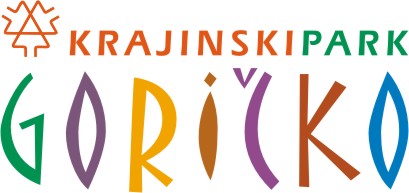 Znak 3-parka – 3 puščice : oranžna: C- 0  M-80  Y-100  K-0Napis KRAJINSKI :  oranžna: C- 0  M-80  Y-100  K-0Napis PARK :      zelena 1: C-100  M-0  Y-90  K-0ŽIGŽig je dolg 36 mm in visok 28,5 mm. Vertikalno ga sestavljajo štiri vrstice teksta, med tretjo in četrto je valovnica v dolžini žiga. Od zgoraj navzdol je v prvi vrsti napis Javni zavod, nato je 5 x 5 mm velik znak trideželnega parka, ki ga tvorijo tri linearne puščice, ki so v obliki enakostraničnega trikotnika obrnjene v isto točko in se prekrivajo. Zraven je napis KRAJINSKI PARK, dolg 30 in visok 2,3 mm, tipografija ERAS. V drugi vrsti, ki je kakor vse druge, razen zadnje, dolga 36 mm, je beseda GORIČKO, visoka 11 mm in izvedena v značilni tipografiji. Pod napisom Goričko je tipična valovnica, ki ima dva vrhova, levi je nižji in desni je višji. V četrti vrsti besedila je naslov zavoda, Grad 191, 9264 Grad.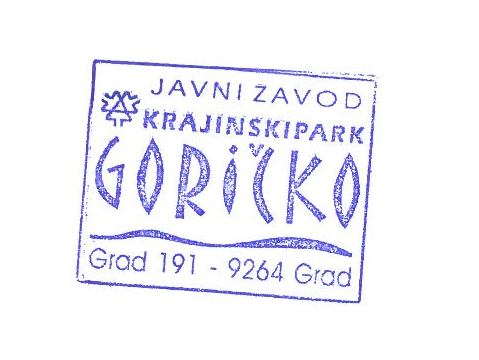 SKLEP PREJMEJO:- Ministrstvo za okolje in prostor, Dunajska cesta 48, Ljubljana, - Javni zavod Krajinski park Goričko, Grad 191, 9264 Grad.Št. 35601-7/2021-2550-38Ljubljana, 25. avgusta 2021 OBRAZLOŽITEV:Prvi Statut Javnega zavoda Krajinski park Goričko (Statut JZ KPG) je bil sprejet 8. julija 2004. V letih 2011 in 2016 je bil deležen nekaterih sprememb in dopolnitev na področju nalog, ki jih zavod opravlja in registriranih dejavnosti po Standardni klasifikaciji. V letu 2018 je bil spremenjen še v delu, ki se nanaša na sestavo Strokovnega sveta Javnega zavod Krajinski park Goričko (JZ KPG) .Konec leta 2020 je bilo ugotovljeno, da Statut JZ KPG ni skladen z zakonodajo v členu, ki se nanaša na imenovanje predstavnikov občin, torej županov, v Svet JZ KPG. Funkcija župana namreč ni združljiva s članstvom v Svetu JZ KPG. Ugotovljeno je bilo tudi, da je postopek imenovanja predstavnikov nevladnih organizacij dolgotrajen in zelo splošno definiran. Ugotovljena so bila nekatera neskladja s  Sklepom o ustanovitvi JZ KPG in  manjše redakcijske napake. Zaradi potrebnih številnih sprememb in uskladitev z aktualno zakonodajo (Zakonom o ohranjanju narave in Sklepom o ustanovitvi  JZ KPG) je bila sprejeta odločitev o pripravi povsem novega Statuta JZ KPG.Pri pripravi novega Statuta je bil kot osnova uporabljen zadnji veljaven Statut JZ KPG. Prečiščene so bile pravne podlage, dopolnil se je opis grafične podobe znaka in žiga zavoda, ki sta sedaj v prilogi Statuta. Naloge zavoda, ki so zapisne v krovnem dokumentu Sklepu o ustanovitvi JZ KPG so zaradi podvajanja iz statuta izbrisane. S Sklepom o ustanovitvi se je uskladil člen o sestavi Strokovnega sveta zavoda in pogoji za zasedbo delovnega mesta direktorja zavoda. Povsem na novo je zapisan člen o imenovanju dveh predstavnikov občin in predstavnikov nevladnih organizacij v svetu JZ KPG. Prečistili in dopolnili so se členi, ki se nanašajo na konstituiranje Sveta zavoda, sklica  in pisanja zapisnikov sej Sveta in Strokovnega sveta zavoda. Prečistili, skrajšali in natančneje zapisali so se še nekateri drugi členi iz zadnjega veljavnega Statuta JZ KPG. V prehodnih določbah se je dodal člen, ki podrobneje pojasni imenovanje predstavnikov občin od uveljavitve tega Statuta.Nov Statut JZ KPG je bil obravnavan in sprejet na 9. redni seji Sveta JZ KPG, dne 7. maja 2021. Svet zavoda je v okviru opravljanja tekočih nalog sprejel spremembe in dopolnitve Statuta JZ KP Goričko na 6. Izredni seji, dne 3. 8.2021, ki so bile potrebne zaradi uskladitve s Službo vlade za zakonodajo.Številka: 35601-7/2021-2550-38Številka: 35601-7/2021-2550-38Ljubljana, 25.8.2021Ljubljana, 25.8.2021GENERALNI SEKRETARIAT VLADE REPUBLIKE SLOVENIJEGp.gs@gov.siGENERALNI SEKRETARIAT VLADE REPUBLIKE SLOVENIJEGp.gs@gov.siZADEVA: Soglasje k Statutu Javnega zavoda Krajinski park Goričko – predlog za obravnavo ZADEVA: Soglasje k Statutu Javnega zavoda Krajinski park Goričko – predlog za obravnavo ZADEVA: Soglasje k Statutu Javnega zavoda Krajinski park Goričko – predlog za obravnavo ZADEVA: Soglasje k Statutu Javnega zavoda Krajinski park Goričko – predlog za obravnavo ZADEVA: Soglasje k Statutu Javnega zavoda Krajinski park Goričko – predlog za obravnavo 1. Predlog sklepov vlade:1. Predlog sklepov vlade:1. Predlog sklepov vlade:1. Predlog sklepov vlade:1. Predlog sklepov vlade:Na podlagi prvega odstavka 46. člena Zakona o zavodih (Uradni list RS, št. 12/91, 8/96, 36/00 – ZPDZC in 127/06 – ZJZP), 9. člena Sklepa o ustanovitvi Javnega zavoda Krajinski park Goričko (Uradni list RS, št. 3/04, 50/05 in 24/18) in šestega odstavka 21. člena Zakona o Vladi Republike Slovenije (Uradni list RS, št. 24/05 – uradno prečiščeno besedilo, 109/08, 38/10 – ZUKN, 8/12, 21/13, 47/13 – ZDU-1G, 65/14 in 55/17) je Vlada Republike Slovenije na …..seji dne ….. sprejela SKLEP:Vlada Republike Slovenije daje soglasje k Statutu Javnega zavoda Krajinski park Goričko, ki ga je sprejel svet Javnega zavoda Krajinski park Goričko na 9. redni seji dne 7. 5. 2021 in na 6. izredni seji dne 3. 8. 2021.                                                                                      Mag. Janja Garvas Hočevar                                                                                   v. d. GENERALNEGA SEKRETARJAPrejmejo:- Ministrstvo za okolje in prostor,- Javni zavod Krajinski park Goričko.Na podlagi prvega odstavka 46. člena Zakona o zavodih (Uradni list RS, št. 12/91, 8/96, 36/00 – ZPDZC in 127/06 – ZJZP), 9. člena Sklepa o ustanovitvi Javnega zavoda Krajinski park Goričko (Uradni list RS, št. 3/04, 50/05 in 24/18) in šestega odstavka 21. člena Zakona o Vladi Republike Slovenije (Uradni list RS, št. 24/05 – uradno prečiščeno besedilo, 109/08, 38/10 – ZUKN, 8/12, 21/13, 47/13 – ZDU-1G, 65/14 in 55/17) je Vlada Republike Slovenije na …..seji dne ….. sprejela SKLEP:Vlada Republike Slovenije daje soglasje k Statutu Javnega zavoda Krajinski park Goričko, ki ga je sprejel svet Javnega zavoda Krajinski park Goričko na 9. redni seji dne 7. 5. 2021 in na 6. izredni seji dne 3. 8. 2021.                                                                                      Mag. Janja Garvas Hočevar                                                                                   v. d. GENERALNEGA SEKRETARJAPrejmejo:- Ministrstvo za okolje in prostor,- Javni zavod Krajinski park Goričko.Na podlagi prvega odstavka 46. člena Zakona o zavodih (Uradni list RS, št. 12/91, 8/96, 36/00 – ZPDZC in 127/06 – ZJZP), 9. člena Sklepa o ustanovitvi Javnega zavoda Krajinski park Goričko (Uradni list RS, št. 3/04, 50/05 in 24/18) in šestega odstavka 21. člena Zakona o Vladi Republike Slovenije (Uradni list RS, št. 24/05 – uradno prečiščeno besedilo, 109/08, 38/10 – ZUKN, 8/12, 21/13, 47/13 – ZDU-1G, 65/14 in 55/17) je Vlada Republike Slovenije na …..seji dne ….. sprejela SKLEP:Vlada Republike Slovenije daje soglasje k Statutu Javnega zavoda Krajinski park Goričko, ki ga je sprejel svet Javnega zavoda Krajinski park Goričko na 9. redni seji dne 7. 5. 2021 in na 6. izredni seji dne 3. 8. 2021.                                                                                      Mag. Janja Garvas Hočevar                                                                                   v. d. GENERALNEGA SEKRETARJAPrejmejo:- Ministrstvo za okolje in prostor,- Javni zavod Krajinski park Goričko.Na podlagi prvega odstavka 46. člena Zakona o zavodih (Uradni list RS, št. 12/91, 8/96, 36/00 – ZPDZC in 127/06 – ZJZP), 9. člena Sklepa o ustanovitvi Javnega zavoda Krajinski park Goričko (Uradni list RS, št. 3/04, 50/05 in 24/18) in šestega odstavka 21. člena Zakona o Vladi Republike Slovenije (Uradni list RS, št. 24/05 – uradno prečiščeno besedilo, 109/08, 38/10 – ZUKN, 8/12, 21/13, 47/13 – ZDU-1G, 65/14 in 55/17) je Vlada Republike Slovenije na …..seji dne ….. sprejela SKLEP:Vlada Republike Slovenije daje soglasje k Statutu Javnega zavoda Krajinski park Goričko, ki ga je sprejel svet Javnega zavoda Krajinski park Goričko na 9. redni seji dne 7. 5. 2021 in na 6. izredni seji dne 3. 8. 2021.                                                                                      Mag. Janja Garvas Hočevar                                                                                   v. d. GENERALNEGA SEKRETARJAPrejmejo:- Ministrstvo za okolje in prostor,- Javni zavod Krajinski park Goričko.Na podlagi prvega odstavka 46. člena Zakona o zavodih (Uradni list RS, št. 12/91, 8/96, 36/00 – ZPDZC in 127/06 – ZJZP), 9. člena Sklepa o ustanovitvi Javnega zavoda Krajinski park Goričko (Uradni list RS, št. 3/04, 50/05 in 24/18) in šestega odstavka 21. člena Zakona o Vladi Republike Slovenije (Uradni list RS, št. 24/05 – uradno prečiščeno besedilo, 109/08, 38/10 – ZUKN, 8/12, 21/13, 47/13 – ZDU-1G, 65/14 in 55/17) je Vlada Republike Slovenije na …..seji dne ….. sprejela SKLEP:Vlada Republike Slovenije daje soglasje k Statutu Javnega zavoda Krajinski park Goričko, ki ga je sprejel svet Javnega zavoda Krajinski park Goričko na 9. redni seji dne 7. 5. 2021 in na 6. izredni seji dne 3. 8. 2021.                                                                                      Mag. Janja Garvas Hočevar                                                                                   v. d. GENERALNEGA SEKRETARJAPrejmejo:- Ministrstvo za okolje in prostor,- Javni zavod Krajinski park Goričko.2. Predlog za obravnavo predloga zakona po nujnem ali skrajšanem postopku v državnem zboru z obrazložitvijo razlogov:2. Predlog za obravnavo predloga zakona po nujnem ali skrajšanem postopku v državnem zboru z obrazložitvijo razlogov:2. Predlog za obravnavo predloga zakona po nujnem ali skrajšanem postopku v državnem zboru z obrazložitvijo razlogov:2. Predlog za obravnavo predloga zakona po nujnem ali skrajšanem postopku v državnem zboru z obrazložitvijo razlogov:2. Predlog za obravnavo predloga zakona po nujnem ali skrajšanem postopku v državnem zboru z obrazložitvijo razlogov://///3.a Osebe, odgovorne za strokovno pripravo in usklajenost gradiva:3.a Osebe, odgovorne za strokovno pripravo in usklajenost gradiva:3.a Osebe, odgovorne za strokovno pripravo in usklajenost gradiva:3.a Osebe, odgovorne za strokovno pripravo in usklajenost gradiva:3.a Osebe, odgovorne za strokovno pripravo in usklajenost gradiva:- Iztok Slatinšek, v. d. generalnega direktorja Direktorata za okolje, Ministrstvo za okolje in prostor in- Mateja Blažič, vodja Sektorja za ohranjanje narave, Ministrstvo za okolje in prostor.- Iztok Slatinšek, v. d. generalnega direktorja Direktorata za okolje, Ministrstvo za okolje in prostor in- Mateja Blažič, vodja Sektorja za ohranjanje narave, Ministrstvo za okolje in prostor.- Iztok Slatinšek, v. d. generalnega direktorja Direktorata za okolje, Ministrstvo za okolje in prostor in- Mateja Blažič, vodja Sektorja za ohranjanje narave, Ministrstvo za okolje in prostor.- Iztok Slatinšek, v. d. generalnega direktorja Direktorata za okolje, Ministrstvo za okolje in prostor in- Mateja Blažič, vodja Sektorja za ohranjanje narave, Ministrstvo za okolje in prostor.- Iztok Slatinšek, v. d. generalnega direktorja Direktorata za okolje, Ministrstvo za okolje in prostor in- Mateja Blažič, vodja Sektorja za ohranjanje narave, Ministrstvo za okolje in prostor.3.b Zunanji strokovnjaki, ki so sodelovali pri pripravi dela ali celotnega gradiva:3.b Zunanji strokovnjaki, ki so sodelovali pri pripravi dela ali celotnega gradiva:3.b Zunanji strokovnjaki, ki so sodelovali pri pripravi dela ali celotnega gradiva:3.b Zunanji strokovnjaki, ki so sodelovali pri pripravi dela ali celotnega gradiva:3.b Zunanji strokovnjaki, ki so sodelovali pri pripravi dela ali celotnega gradiva://///4. Predstavniki vlade, ki bodo sodelovali pri delu državnega zbora:4. Predstavniki vlade, ki bodo sodelovali pri delu državnega zbora:4. Predstavniki vlade, ki bodo sodelovali pri delu državnega zbora:4. Predstavniki vlade, ki bodo sodelovali pri delu državnega zbora:4. Predstavniki vlade, ki bodo sodelovali pri delu državnega zbora://///5. Kratek povzetek gradiva:5. Kratek povzetek gradiva:5. Kratek povzetek gradiva:5. Kratek povzetek gradiva:5. Kratek povzetek gradiva:Vlada daje soglasje k Statutu Javnega zavoda Krajinski park Goričko, ki ga je sprejel Svet Javnega zavoda Krajinski park Goričko na 9. redni seji dne 7. 5. 2021 in na 6. izredni seji 3. 8. 2021.Trenutno veljaven Statut Javnega zavoda Krajinski park Goričko vsebuje določbe, ki dopuščajo članstvo župana v svetu javnega zavoda Krajinski park Goričko. Funkcija župana namreč ni združljiva s članstvom v svetu JZ KPG. V veljavnem statutu je postopek imenovanja predstavnikov nevladnih organizacij dolgotrajen in zelo splošno definiran. Ugotovljena so bila tudi nekatera neskladja s  Sklepom o ustanovitvi JZ KPG in  manjše redakcijske napake. Zaradi potrebnih številnih sprememb in uskladitev z aktualno zakonodajo (Zakonom o ohranjanju narave in Sklepom o ustanovitvi  JZ KPG) je bila sprejeta odločitev o pripravi novega Statuta Javnega zavoda Krajinski park Goričko.Vlada daje soglasje k Statutu Javnega zavoda Krajinski park Goričko, ki ga je sprejel Svet Javnega zavoda Krajinski park Goričko na 9. redni seji dne 7. 5. 2021 in na 6. izredni seji 3. 8. 2021.Trenutno veljaven Statut Javnega zavoda Krajinski park Goričko vsebuje določbe, ki dopuščajo članstvo župana v svetu javnega zavoda Krajinski park Goričko. Funkcija župana namreč ni združljiva s članstvom v svetu JZ KPG. V veljavnem statutu je postopek imenovanja predstavnikov nevladnih organizacij dolgotrajen in zelo splošno definiran. Ugotovljena so bila tudi nekatera neskladja s  Sklepom o ustanovitvi JZ KPG in  manjše redakcijske napake. Zaradi potrebnih številnih sprememb in uskladitev z aktualno zakonodajo (Zakonom o ohranjanju narave in Sklepom o ustanovitvi  JZ KPG) je bila sprejeta odločitev o pripravi novega Statuta Javnega zavoda Krajinski park Goričko.Vlada daje soglasje k Statutu Javnega zavoda Krajinski park Goričko, ki ga je sprejel Svet Javnega zavoda Krajinski park Goričko na 9. redni seji dne 7. 5. 2021 in na 6. izredni seji 3. 8. 2021.Trenutno veljaven Statut Javnega zavoda Krajinski park Goričko vsebuje določbe, ki dopuščajo članstvo župana v svetu javnega zavoda Krajinski park Goričko. Funkcija župana namreč ni združljiva s članstvom v svetu JZ KPG. V veljavnem statutu je postopek imenovanja predstavnikov nevladnih organizacij dolgotrajen in zelo splošno definiran. Ugotovljena so bila tudi nekatera neskladja s  Sklepom o ustanovitvi JZ KPG in  manjše redakcijske napake. Zaradi potrebnih številnih sprememb in uskladitev z aktualno zakonodajo (Zakonom o ohranjanju narave in Sklepom o ustanovitvi  JZ KPG) je bila sprejeta odločitev o pripravi novega Statuta Javnega zavoda Krajinski park Goričko.Vlada daje soglasje k Statutu Javnega zavoda Krajinski park Goričko, ki ga je sprejel Svet Javnega zavoda Krajinski park Goričko na 9. redni seji dne 7. 5. 2021 in na 6. izredni seji 3. 8. 2021.Trenutno veljaven Statut Javnega zavoda Krajinski park Goričko vsebuje določbe, ki dopuščajo članstvo župana v svetu javnega zavoda Krajinski park Goričko. Funkcija župana namreč ni združljiva s članstvom v svetu JZ KPG. V veljavnem statutu je postopek imenovanja predstavnikov nevladnih organizacij dolgotrajen in zelo splošno definiran. Ugotovljena so bila tudi nekatera neskladja s  Sklepom o ustanovitvi JZ KPG in  manjše redakcijske napake. Zaradi potrebnih številnih sprememb in uskladitev z aktualno zakonodajo (Zakonom o ohranjanju narave in Sklepom o ustanovitvi  JZ KPG) je bila sprejeta odločitev o pripravi novega Statuta Javnega zavoda Krajinski park Goričko.Vlada daje soglasje k Statutu Javnega zavoda Krajinski park Goričko, ki ga je sprejel Svet Javnega zavoda Krajinski park Goričko na 9. redni seji dne 7. 5. 2021 in na 6. izredni seji 3. 8. 2021.Trenutno veljaven Statut Javnega zavoda Krajinski park Goričko vsebuje določbe, ki dopuščajo članstvo župana v svetu javnega zavoda Krajinski park Goričko. Funkcija župana namreč ni združljiva s članstvom v svetu JZ KPG. V veljavnem statutu je postopek imenovanja predstavnikov nevladnih organizacij dolgotrajen in zelo splošno definiran. Ugotovljena so bila tudi nekatera neskladja s  Sklepom o ustanovitvi JZ KPG in  manjše redakcijske napake. Zaradi potrebnih številnih sprememb in uskladitev z aktualno zakonodajo (Zakonom o ohranjanju narave in Sklepom o ustanovitvi  JZ KPG) je bila sprejeta odločitev o pripravi novega Statuta Javnega zavoda Krajinski park Goričko.6. Presoja posledic za:6. Presoja posledic za:6. Presoja posledic za:6. Presoja posledic za:6. Presoja posledic za:a)javnofinančna sredstva nad 40.000 EUR v tekočem in naslednjih treh letihjavnofinančna sredstva nad 40.000 EUR v tekočem in naslednjih treh letihjavnofinančna sredstva nad 40.000 EUR v tekočem in naslednjih treh letihNEb)usklajenost slovenskega pravnega reda s pravnim redom Evropske unijeusklajenost slovenskega pravnega reda s pravnim redom Evropske unijeusklajenost slovenskega pravnega reda s pravnim redom Evropske unijeNEc)administrativne poslediceadministrativne poslediceadministrativne poslediceNEč)gospodarstvo, zlasti mala in srednja podjetja ter konkurenčnost podjetijgospodarstvo, zlasti mala in srednja podjetja ter konkurenčnost podjetijgospodarstvo, zlasti mala in srednja podjetja ter konkurenčnost podjetijNEd)okolje, vključno s prostorskimi in varstvenimi vidikiokolje, vključno s prostorskimi in varstvenimi vidikiokolje, vključno s prostorskimi in varstvenimi vidikiNEe)socialno področjesocialno področjesocialno področjeNEf)dokumente razvojnega načrtovanja:nacionalne dokumente razvojnega načrtovanjarazvojne politike na ravni programov po strukturi razvojne klasifikacije programskega proračunarazvojne dokumente Evropske unije in mednarodnih organizacijdokumente razvojnega načrtovanja:nacionalne dokumente razvojnega načrtovanjarazvojne politike na ravni programov po strukturi razvojne klasifikacije programskega proračunarazvojne dokumente Evropske unije in mednarodnih organizacijdokumente razvojnega načrtovanja:nacionalne dokumente razvojnega načrtovanjarazvojne politike na ravni programov po strukturi razvojne klasifikacije programskega proračunarazvojne dokumente Evropske unije in mednarodnih organizacijNE7.b Predstavitev ocene finančnih posledic pod 40.000 EUR:7.b Predstavitev ocene finančnih posledic pod 40.000 EUR:7.b Predstavitev ocene finančnih posledic pod 40.000 EUR:7.b Predstavitev ocene finančnih posledic pod 40.000 EUR:7.b Predstavitev ocene finančnih posledic pod 40.000 EUR:8. Predstavitev sodelovanja z združenji občin:8. Predstavitev sodelovanja z združenji občin:8. Predstavitev sodelovanja z združenji občin:8. Predstavitev sodelovanja z združenji občin:8. Predstavitev sodelovanja z združenji občin:Vsebina predloženega gradiva (predpisa) vpliva na:pristojnosti občin,delovanje občin,financiranje občin.Vsebina predloženega gradiva (predpisa) vpliva na:pristojnosti občin,delovanje občin,financiranje občin.Vsebina predloženega gradiva (predpisa) vpliva na:pristojnosti občin,delovanje občin,financiranje občin.NENEGradivo (predpis) ni bilo poslano v mnenje: Skupnosti občin Slovenije SOS: NEZdruženju občin Slovenije ZOS: NEZdruženju mestnih občin Slovenije ZMOS: NEGradivo ni take narave, da bi ga bilo potrebno poslati združenjem v mnenje.Gradivo (predpis) ni bilo poslano v mnenje: Skupnosti občin Slovenije SOS: NEZdruženju občin Slovenije ZOS: NEZdruženju mestnih občin Slovenije ZMOS: NEGradivo ni take narave, da bi ga bilo potrebno poslati združenjem v mnenje.Gradivo (predpis) ni bilo poslano v mnenje: Skupnosti občin Slovenije SOS: NEZdruženju občin Slovenije ZOS: NEZdruženju mestnih občin Slovenije ZMOS: NEGradivo ni take narave, da bi ga bilo potrebno poslati združenjem v mnenje.Gradivo (predpis) ni bilo poslano v mnenje: Skupnosti občin Slovenije SOS: NEZdruženju občin Slovenije ZOS: NEZdruženju mestnih občin Slovenije ZMOS: NEGradivo ni take narave, da bi ga bilo potrebno poslati združenjem v mnenje.Gradivo (predpis) ni bilo poslano v mnenje: Skupnosti občin Slovenije SOS: NEZdruženju občin Slovenije ZOS: NEZdruženju mestnih občin Slovenije ZMOS: NEGradivo ni take narave, da bi ga bilo potrebno poslati združenjem v mnenje.9. Predstavitev sodelovanja javnosti:9. Predstavitev sodelovanja javnosti:9. Predstavitev sodelovanja javnosti:9. Predstavitev sodelovanja javnosti:9. Predstavitev sodelovanja javnosti:Gradivo je bilo predhodno objavljeno na spletni strani predlagatelja:Gradivo je bilo predhodno objavljeno na spletni strani predlagatelja:Gradivo je bilo predhodno objavljeno na spletni strani predlagatelja:NENEGradivo ni takšne narave, da bi bila potrebna objava po Zakonu o varstvu okolja.Gradivo ni takšne narave, da bi bila potrebna objava po Zakonu o varstvu okolja.Gradivo ni takšne narave, da bi bila potrebna objava po Zakonu o varstvu okolja.Gradivo ni takšne narave, da bi bila potrebna objava po Zakonu o varstvu okolja.Gradivo ni takšne narave, da bi bila potrebna objava po Zakonu o varstvu okolja.10. Pri pripravi gradiva so bile upoštevane zahteve iz Resolucije o normativni dejavnosti:10. Pri pripravi gradiva so bile upoštevane zahteve iz Resolucije o normativni dejavnosti:10. Pri pripravi gradiva so bile upoštevane zahteve iz Resolucije o normativni dejavnosti:DADA11. Gradivo je uvrščeno v delovni program vlade:11. Gradivo je uvrščeno v delovni program vlade:11. Gradivo je uvrščeno v delovni program vlade:NENE                                                       Mag. ANDREJ VIZJAK                                                                MINISTER                                                       Mag. ANDREJ VIZJAK                                                                MINISTER                                                       Mag. ANDREJ VIZJAK                                                                MINISTER                                                       Mag. ANDREJ VIZJAK                                                                MINISTER                                                       Mag. ANDREJ VIZJAK                                                                MINISTERŠifra kategorije Naziv  AKMETIJSTVO IN LOV, GOZDARSTVO, RIBIŠTVO A01.240Gojenje pečkatega in koščičastega sadja A01.250Gojenje drugih sadnih dreves in grmovnic A01.610Storitve za rastlinsko pridelavo A02.100Gojenje gozdov in druge gozdarske dejavnosti A02.200Sečnja CPREDELOVALNE DEJAVNOSTI C10.320Proizvodnja sadnih in zelenjavnih sokov C13.200Tkanje tekstilij C13.300Dodelava tekstilij GTRGOVINA, VZDRŽEVANJE IN POPRAVILA MOTORNIH VOZIL G47.190Druga trgovina na drobno v nespecializiranih prodajalnah G47.789Druga trgovina na drobno v drugih specializiranih prodajalnah G47.810Trgovina na drobno na stojnicah in tržnicah z živili, pijačami in tobačnimi izdelki G47.820Trgovina na drobno na stojnicah in tržnicah s tekstilijami in obutvijo G47.890Trgovina na drobno na stojnicah in tržnicah z drugim blagom G47.910Trgovina na drobno po pošti ali po internetu G47.990Druga trgovina na drobno zunaj prodajaln, stojnic in tržnic IGOSTINSTVO I55.100Dejavnost hotelov in podobnih nastanitvenih obratov I55.209Druge nastanitve za krajši čas I55.300Dejavnost avtokampov, taborov I56.101Restavracije in gostilne I56.102Okrepčevalnice in podobni obrati I56.103Slaščičarne in kavarne I56.104Začasni gostinski obrati I56.210Priložnostna priprava in dostava jedi I56.290Druga oskrba z jedmi I56.300Strežba pijač JINFORMACIJSKE IN KOMUNIKACIJSKE DEJAVNOSTI J58.110Izdajanje knjig J58.140Izdajanje revij in druge periodike J58.190Drugo založništvo J63.110Obdelava podatkov in s tem povezane dejavnosti LPOSLOVANJE Z NEPREMIČNINAMI L68.100Trgovanje z lastnimi nepremičninami L68.200Oddajanje in obratovanje lastnih ali najetih nepremičnin L68.320Upravljanje nepremičnin za plačilo ali po pogodbi MSTROKOVNE, ZNANSTVENE IN TEHNIČNE DEJAVNOSTI M71.112Krajinsko arhitekturno, urbanistično in drugo projektiranje M73.110Dejavnost oglaševalskih agencij M74.100Oblikovanje, aranžerstvo, dekoraterstvo M74.200Fotografska dejavnost M74.300Prevajanje in tolmačenje M74.900Drugje nerazvrščene strokovne in tehnične dejavnosti NDRUGE RAZNOVRSTNE POSLOVNE DEJAVNOSTI N77.110Dajanje lahkih motornih vozil v najem in zakup N77.210Dajanje športne opreme v najem in zakup N77.310Dajanje kmetijskih strojev in opreme v najem in zakup N77.330Dajanje pisarniške opreme in računalniških naprav v najem in zakup N77.390Dajanje drugih strojev, naprav in opredmetenih sredstev v najem in zakup N79.110Dejavnost potovalnih agencij N79.120Dejavnost organizatorjev potovanj N79.900Rezervacije in druge s potovanji povezane dejavnosti N82.300Organiziranje razstav, sejmov, srečanj PIZOBRAŽEVANJE P85.590Drugje nerazvrščeno izobraževanje, izpopolnjevanje in usposabljanje RKULTURNE, RAZVEDRILNE IN REKREACIJSKE DEJAVNOSTI R90.010Umetniško uprizarjanje R90.040Obratovanje objektov za kulturne prireditve R91.011Dejavnost knjižnic R91.020Dejavnost muzejev R91.030Varstvo kulturne dediščine R91.040Dejavnost botaničnih in živalskih vrtov, varstvo naravnih vrednot R93.190Druge športne dejavnosti R93.299Druge nerazvrščene dejavnosti za prosti čas.Predsednik Sveta Javnega zavoda Krajinski park GoričkoAlojz MarnGzelena 1 (G v GORiČKO):    C-100  M-0  Y-90K-0Osivovijolična (prvi O v GORiČKO):  C-30  M-60  Y-0  K-30Rrumena (R v GORiČKO):  C-0  M-35  Y-100  K-0Itoplorjava (i v GORiČKO):  C-0  M-60  Y-100  K-20Čvijolična (Č v GORiČKO):   C-40  M-80  Y-0  K-0Krjava 2 (K v GORiČKO):  C-0  M-80  Y-100  K-20Omodra 1 (zadnji O v GORiČKO):  C-95M-25  Y-0  K-0